Рассмотрев решение Совета депутатов «О бюджете муниципального образования Кубанский сельсовет Переволоцкого района Оренбургской области на 2022 год и плановый период 2023 и 2024 год » Совет депутатовРешил:1. Принять бюджет муниципального образования на 2022 год и плановый период 2023 и 2024 годов                Статья 1.1.Утвердить основные характеристики бюджета муниципального образования Кубанский сельсовет на 2022 г и плановый период 2023-2024 годов;1) прогнозируемый общий объем доходов 2022г–9016,871   тыс руб, 2023г- 7848,300 тыс руб, 2024 г- 8180,400  тыс  руб2) общий объем расходов – 2022г– 9016,871 тыс руб ,2023г- 7848,300  тыс руб, в том числе условно утвержденные расходы  – 193,500 тыс. руб. 2024 г-  8180,400 тыс  руб в том числе условно утвержденные расходы –  385,810  тыс. руб;               3) прогнозируемый дефицит бюджета МО на 2022 г– 0,0 тыс. рублей на 2023 г-0,0 тыс рублей на 2024 г 0,0 тыс рублей4) верхний предел муниципального внутреннего долга МО Кубанский сельсовет на 1 января 2022 года –0,0 тыс. рублей, в том числе верхний предел долга по муниципальным гарантиям – 0,0 тыс. рублей. на 1 января 2023 года –0,0 тыс. рублей, в том числе верхний предел долга по муниципальным гарантиям – 0,0 тыс. рублей . на  1 января 2024 года –0,0 тыс. рублей, в том числе верхний предел долга по муниципальным гарантиямСтатья 2Учесть поступление доходов в бюджет поселения по кодам видов доходов, подвидов доходов на 2022год и плановый период 2023 и 2024 годов согласно приложению 1 к настоящему Решению.Статья 3Утвердить распределение бюджетных ассигнований бюджета поселения по разделам и подразделам классификации расходов бюджета поселения на 2022 и плановый период 2023  и 2024 годов год согласно приложению 2 к настоящему Решению.Статья 4Утвердить ведомственную структуру расходов бюджета поселения на 2022 г плановый период 2023 и 2024 годов согласно приложению 3 к настоящему Решению.Статья 5Утвердить распределение бюджетных ассигнований бюджета муниципального сельского поселения по разделам, подразделам, целевым статьям (муниципальным программам МО Кубанский сельсовет Переволоцкого района Оренбургской области и непрограммным направлениям деятельности), группам и подгруппам видов расходов классификации расходов на 2022 год и плановый период 2023 и 2024 годов согласно приложению 4 к настоящему Решению.Статья 6Утвердить распределение бюджетных ассигнований бюджета муниципального сельского поселения по целевым статьям (муниципальным программам МО Кубанский сельсовет Переволоцкого района Оренбургской области и непрограммным направлениям деятельности), разделам, подразделам, группам и подгруппам видов расходов классификации расходов на 2022 и плановый период 2023 и 2024 годов согласно приложению 5 к настоящему Решению.Статья 7.Утвердить источники внутреннего финансирования дефицита бюджета МО Кубанский сельсовет на 2022 и плановый период 2023 и 2024годов согласно приложению 6.Статья 8.Утвердить иные межбюджетные трансферты из бюджета муниципального сельского поселений, перечисляемые в районный бюджет в 2022- и плановый период 2023-  и 2024годов  размере  6120,171 тыс рублей. Статья 9.Установить, что бюджетные ассигнования дорожного фонда в сумме 384,0 тыс рублей 2022г 393,0 тыс рублей 2023г и 401,0 тыс рублей 2024г направляются на мероприятия в соответствии с Положением «О муниципальном дорожном фонде МО Кубанский сельсовет Переволоцкого района Оренбургской области» утвержденного Решением Совета депутатов на строительство, реконструкцию, капремонт, ремонт и содержание автомобильных дорог общего пользования местного значения , и на осуществление расходов, связанных с оформлением дорог и их освещением(за исключением автомобильных дорог федерального значения).Статья 10Установить, что доходы, дополнительно полученные при исполнении местного бюджета, направляются на финансирование расходов, предусмотренных нормативными актами, не обеспеченными или обеспеченными не в полной мере источниками финансирования в 2022 г. и плановый период 2023 и 2024 годов. Статья 11.Установить следующие дополнительные основания для внесения изменений в сводную бюджетную роспись без внесения изменений в настоящее Решение:перераспределение бюджетных ассигнований, предусмотренных главному распорядителю средств бюджета поселения, связанных с изменениями бюджетной классификации, а также между видами расходов и (или) направлениями расходов целевой статьи расходов в пределах общего объема бюджетных ассигнований по основному мероприятию целевой статьи расходов соответствующего раздела, подраздела классификации расходов бюджетов;перераспределение бюджетных ассигнований, предусмотренных главному распорядителю средств бюджета поселения, между основными мероприятиями и (или) направлениями расходов целевой статьи расходов, связанных с изменениями в бюджетную классификацию, а также между видами расходов в пределах общего объема бюджетных ассигнований по целевой статье расходов классификации расходов бюджетов ;перераспределение бюджетных ассигнований, предусмотренных главному распорядителю средств бюджета поселения, между видами расходов и (или) целевыми статьями расходов в пределах общего объема бюджетных ассигнований соответствующего раздела, подраздела классификации расходов бюджетов в целях обеспечения условий софинансирования получения средств из других бюджетов бюджетной системы Российской Федерации ;     перераспределение бюджетных ассигнований бюджетных средств по разделам, подразделам, целевым статьям и видам расходов бюджета в целях исполнения обязательств бюджета поселения;перераспределение бюджетных ассигнований, предусмотренных главному распорядителю средств бюджета поселения, между разделами, подразделами, целевыми статьями, видами расходов на повышение оплаты труда работников муниципального образования;увеличение бюджетных ассигнований в случае поступления (выделения) субсидий, субвенций, иных межбюджетных трансфертов и безвозмездных поступлений от юридических лиц, имеющих целевое назначение, сверх объемов, утвержденных настоящим Решением;перераспределение бюджетных ассигнований, предусмотренных главному распорядителю бюджетных средств по непрограммным направлениям деятельности, между разделами (подразделами), целевыми статьями, видами расходов при образовании экономии в ходе исполнения бюджета поселения. Изменения, внесенные в сводную бюджетную роспись по основаниям, установленным настоящей статьей (за исключением изменений, утвержденных после 20 декабря 2022 года), учитываются при последующем внесении изменений в настоящее Решение. Статья 121. Утвердить программу муниципальных внутренних заимствований муниципального образования Кубанский сельсовет Переволоцкого района Оренбургской области на 2022 год и плановый период 2023 и 2024 годов согласно приложению 8 к настоящему Решению.2. Установить объем расходов на обслуживание муниципального внутреннего долга МО Кубанский сельсовет Переволоцкого района Оренбургской области на 2022 год и плановый период 2023 и 2024 год в сумме 0,0 тыс. рублей.3. Установить предельный объем муниципального долга МО Кубанский сельсовет Переволоцкого района Оренбургской области на 2022 год и плановый период 2023 и 2024 годов в сумме 0,0 тыс. рублей.Статья 131. Утвердить программу муниципальных гарантий МО Кубанский сельсовет Переволоцкого района Оренбургской области в валюте Российской Федерации на 2022год и плановый период 2023-2024 годов согласно приложению 9 к настоящему Решению.2. Установить, что предоставление муниципальных гарантий МО Кубанский сельсовет Переволоцкого района в валюте Российской Федерации осуществляется в соответствии с Решением Совета депутатов МО Кубанский сельсовет Переволоцкого района Оренбургской области «О порядке предоставления муниципальных гарантий МО Кубанский сельсовет Переволоцкого района»Статья 14Утвердить нормативы отчислений налогов и сборов в бюджет муниципального сельского поселения на 2022год и плановый период 2023 и 2024 год согласно приложению 10. Статья 15.1. Утвердить перечень главных администраторов доходов муниципального сельского поселения на 2022год и плановый период 2023 и 2024 год согласно приложению 11 к настоящему Решению.2. Утвердить перечень главных администраторов источников финансирования дефицита бюджета муниципального сельского поселения на 2022 год и плановый период 2023 и 2024 год согласно приложению 12 к настоящему Решению.Статья 16Утвердить основные параметры первоочередных расходов бюджета поселения на 2022 год согласно приложению 13 к настоящему РешениюНастоящее Решение вступает в силу со дня его обнародования, и распространяет свое действие на правоотношения, возникающие с 1 января 2022 года.Председатель Совета депутатов                                                         С.Д ЛямшинГлава муниципального образования                                                 А.В.ШопинРазослано:  председателю Совета депутатов, прокурору, в дело .в места обнародованияПриложение 1 «О бюджете муниципального образования Кубанский сельсовет  Переволоцкого района Оренбургской области на 2022 год» и на плановый период 2023 и 2024 годов        От   29.12.2021          № 55                                                                                                                                                      ПОСТУПЛЕНИЕ ДОХОДОВ В БЮДЖЕТ МУНИЦИПАЛЬНОГО ОБРАЗОВАНИЯ                                                                              ПО КОДАМ ВИДОВ ДОХОДОВ, ПОДВИДОВ ДОХОДОВ НА 2022-2024                                                                                                                                      Приложение 2                                                                                                                                             «О бюджете                                                                                                                                                      муниципального образования Кубанский                                                                                                                                                          сельсовет Переволоцкого района Оренбургской                                                                                                                                                    области на 2022год» и на плановый период                                                                                                                                                    2023 и 2024 годов    № 55   от 29.12.2021                                                                                                                                                                                                                               Приложение 3 «О бюджете муниципального образования Кубанский сельсовет  Переволоцкого района Оренбургской области на 2022 год» и на плановый период 2023 и 2024 годов№ 55   от 29.12.2021         ВЕДОМСТВЕННАЯ СТРУКТУРА РАСХОДОВ БЮДЖЕТА АДМИНИСТРАЦИИ КУБАНСКОГО СЕЛЬСОВЕТА НА 2022-2024 ГОДЫ	  Приложение 4 «О  бюджете  муниципального образования Кубанский сельсовет  Переволоцкого района Оренбургской области на 2022 год» и на плановый период 2023 и 2024годов                                                                                                                              От 29.12.2021   № 55                                                                                       РАСПРЕДЕЛЕНИЕ АССИГНОВАНИЙ БЮДЖЕТА АДМИНИСТРАЦИИ КУБАНСКОГО СЕЛЬСОВЕТАПО РАЗДЕЛАМ И ПОДРАЗДЕЛАМ, ЦЕЛЕВЫМ СТАТЬЯМ (МУНИЦИПАЛЬНЫМ ПРОГРАММАМ КУБАНСКОГО СЕЛЬСОВЕТА И НЕПРОГРАММНЫМ НАПРАВЛЕНИЯМ ДЕЯТЕЛЬНОСТИ), ГРУППАМ И ПОДГРУППАМ ВИДОВ РАСХОДОВ КЛАССИФИКАЦИИ РАСХОДОВ НА 2021-2023  ГОДЫПриложение 5 «О бюджете муниципального образования Кубанский сельсовет  Переволоцкого района Оренбургской области на 2022 год» и на плановый период 2023 и 2024 годов        От    29.12.2021         №55                                                                                           РАСПРЕДЕЛЕНИЕ БЮДЖЕТНЫХ АССИГНОВАНИЙ БЮДЖЕТА КУБАНСКОГО СЕЛЬСОВЕТА ПО ЦЕЛЕВЫМ СТАТЬЯМ (МУНИЦИПАЛЬНЫМ ПРОГРАММАМ КУБАНСКОГО СЕЛЬСОВЕТА И НЕПРОГРАММНЫМ НАПРАВЛЕНИЯМ ДЕЯТЕЛЬНОСТИ), РАЗДЕЛАМ, ПОДРАЗДЕЛАМ, ГРУППАМ И ПОДГРУППАМ ВИДОВ РАСХОДОВ КЛАССИФИКАЦИИ РАСХОДОВ НА 2022-2024ГОДЫ                                                                                                                                                                                                                             (рублей)Приложение 6 «О бюджете муниципального образования Кубанский сельсовет  Переволоцкого района Оренбургской области на 2022 год» и на плановый период 2023 и 2024 годов                                                                                                                                 От  29.12.2021№55                                                                                       ИСТОЧНИКИ ВНУТРЕННЕГО ФИНАНСИРОВАНИЯ ДЕФИЦИТА БЮДЖЕТА ПОСЕЛЕНИЯ НА 2022 ГОД И НА ПЛАНОВЫЙ ПЕРИОД 2023 И 2024 ГОДОВПриложение №7к Решению Совета депутатов муниципального образования                                                                                                                                                                                Кубанский сельсовет Переволоцкого района Оренбургской области «О бюджете поселения на 2022 год и на плановый период 2023 и 2024 годов»                                                                                                                                                                                              от  29.12.2021 г.    №55  РАСПРЕДЕЛЕНИЕ БЮДЖЕТНЫХ АССИГНОВАНИЙ НА ИСПОЛНЕНИЕ ПУБЛИЧНЫХ НОРМАТИВНЫХ ОБЯЗАТЕЛЬСТВ МУНИЦИПАЛЬНОГО ОБРАЗОВАНИЯ  КУБАНСКИЙ СЕЛЬСОВЕТ ПЕРЕВОЛОЦКОГО РАЙОНА ОРЕНБУРГСКОЙ ОБЛАСТИ НА 2022 ГОД И НА ПЛАНОВЫЙ ПЕРИОД 2023 И 2024 ГОДОВ(тыс. рублей)                                                                                                                                                                                                             Приложение 8                                                                                                                 К решению  Совета депутатов муниципального образования                                                                                                                Кубанский сельсовет Переволоцкого района Оренбургской                                                                                                                области «О бюджете муниципального образования    Кубанский  сельсовет Переволоцкого района Оренбургской области на 2022                                                                                                                      год» и на плановый период 2023 и 2024 годов  от 29.12.2021 № 55                                                                                 ПРОГРАММА                                                                                            МУНИЦИПАЛЬНЫХ ВНУТРЕННИХ ЗАИМСТВОВАНИЙ МУНИЦИПАЛЬНОГО ОБРАЗОВАНИЯ  КУБАНСКИЙ СЕЛЬСОВЕТ ПЕРЕВОЛОЦКОГО РАЙОНА  ОРЕНБУРГСКОЙ ОБЛАСТИ НА 2022 ГОД И НА ПЛАНОВЫЙ ПЕРИОД 2023 И 2024 ГОДОВПриложение 9                                                                                                                               «О бюджете  муниципального                                                                                                                               образования  Кубанский сельсовет  Переволоцкого района                                                                                                                               Оренбургской области на 2022 год» и на плановый период                                                                                                                                                     2023 и 2024 годов   от   29.12.2021   г.№55                                                                                    Программа муниципальных гарантий администрации муниципального образования Кубанский сельсовет Переволоцкого района Оренбургской области в валюте Российской Федерации на 2022 год и на плановый период 2023 и 2024годовПеречень действующих муниципальных гарантий муниципального образования Кубанский сельсовет Переволоцкого района Оренбургской области  в  2022 - 2024 годахПеречень муниципальных гарантий муниципального образования Кубанский сельсовет Переволоцкого района, подлежащих предоставлению в 2022-2024 годах1.3. Общий объем бюджетных ассигнований, предусмотренных на исполнение гарантом муниципальных гарантий  муниципального образования Кубанский сельсовет Переволоцкого района  по возможным гарантийным случаям, за счет источников финансирования дефицита  бюджета поселения, приводящее к возникновению права регрессного требования гаранта к принципалу, либо обусловленное уступкой гаранту прав требования бенефициара к принципалу, составит в 2022 году – 0,0 тыс. рублей.в 2023 году -0,0 тыс. рублей, в 2024 году-0,0 тыс рублейПриложение 10 «О бюджетемуниципального образования Кубанский сельсовет на2022 год и плановый период  2023-2024 годов»№55     от 15.11. 2021  года                                                                                                                  НОРМАТИВЫ ОТЧИСЛЕНИЙ НАЛОГОВ И СБОРОВ В   БЮДЖЕТ  МО Кубанский СЕЛЬСОВЕТ   НА 2022 ГОД  И ПЛАНОВЫЙ ПЕРИОД 2023-2024 ГОДОВ                                                                                                                                     (в процентах)Приложение 11к Решению Совета депутатов       МО Кубанский сельсовет   Переволоцкого района «О бюджетемуниципального образования Кубанский сельсовет на2022 год и плановый период  2023-2024 годов »№ 55  от 29.12. 2021 годаПЕРЕЧЕНЬГЛАВНЫХ АДМИНИСТРАТОРОВ  ДОХОДОВ МЕСТНОГО БЮДЖЕТА                                                                                                                     Приложение 12 «О  бюджете  муниципального образования Кубанский сельсовет  Переволоцкого районаОренбургской области на 2022 год и на плановый период 2023 и 2024годов        От 15.11.2021 г.№55ПЕРЕЧЕНЬ ГЛАВНЫХ АДМИНИСТРАТОВ ИСТОЧНИКОВ ФИНАНСИРОВАНИЯ ДЕФИЦИТА БЮДЖЕТА ПОСЕЛЕНИЯ НА  2022 ГОД И НА ПЛАНОВЫЙ ПЕРИОД 2023 И 2024 ГОДОВ
проектПриложение №13 к Решению Совета депутатов муниципального образования    Кубанский сельсовет Переволоцкого района Оренбургской области «О бюджете поселения на 2022 год и на плановый период 2023 и 2024 годов»                                                                                  от 29.12.2021 г. № 55Основные параметры первоочередных расходов бюджета поселения на 2022 год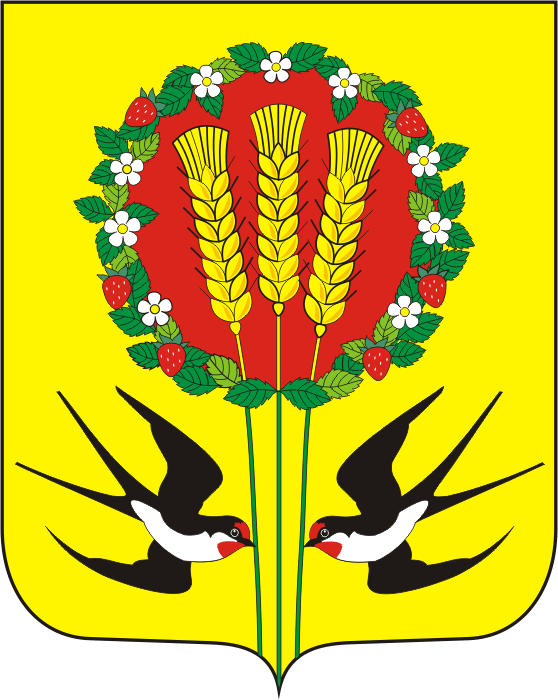 СОВЕТ ДЕПУТАТОВМУНИЦИПАЛЬНОГООБРАЗОВАНИЯ         КУБАНСКИЙ СЕЛЬСОВЕТПЕРЕВОЛОЦКОГО РАЙОНАОРЕНБУРГСКОЙ ОБЛАСТИЧетвертый созывРЕШЕНИЕОт  29.122021 № 55 О бюджете муниципального образования Кубанский сельсовет Переволоцкого района Оренбургской области  на 2022год и плановый период 2023 и 2024годовКод бюджетнойклассификации Российской ФедерацииНаименование кода дохода бюджета2022 год2023 год2024 год1 00 00000 00 0000 000НАЛОГОВЫЕ И НЕНАЛОГОВЫЕ ДОХОДЫ5446000570000059490001 01 00000 00 0000 000НАЛОГИ НА ПРИБЫЛЬ, ДОХОДЫ5446000570000059490001 01 02000 01 0000 110Налог на доходы физических лиц3446000368000039060001 01 02010 01 0000 110Налог на доходы физических лиц с доходов, источником которых является налоговый агент, за исключением доходов, в отношении которых исчисление и уплата налога осуществляются в соответствии со статьями 227, 2271 и 228 Налогового кодекса Российской Федерации3413000364500038700001 01 02020 01 0000 110Налог на доходы физических лиц с доходов, полученных от осуществления деятельности физическими лицами, зарегистрированными в качестве индивидуальных предпринимателей, нотариусов, занимающихся частной практикой, адвокатов, учредивших адвокатские кабинеты, и других лиц, занимающихся частной практикой в соответствии со статьей 227 Налогового кодекса Российской Федерации8000900090001 01 02030 01 0000 110Налог на доходы физических лиц с доходов,  полученных физическими лицами в соответствии со статьей 228 Налогового кодекса Российской Федерации2500026000270001 03 00000 00 0000 000НАЛОГИ НА ТОВАРЫ (РАБОТЫ, УСЛУГИ), РЕАЛИЗУЕМЫЕ НА ТЕРРИТОРИИ РОССИЙСКОЙ ФЕДЕРАЦИИ3840003930004010001 03 02000 01 0000 110Акцизы по подакцизным товарам (продукции), производимым на территории Российской Федерации3840003930004010001 03 02230 01 0000 110Доходы от уплаты акцизов на дизельное топливо, подлежащие распределению между бюджетами субъектов Российской Федерации и местными бюджетами с учетом установленных дифференцированных нормативов отчислений в местные бюджеты1 03 02231 01 0000 110Доходы от уплаты акцизов на дизельное топливо, подлежащие распределению между бюджетами субъектов Российской Федерации и местными бюджетами с учетом установленных дифференцированных нормативов отчислений в местные бюджеты (по нормативам, установленным Федеральным законом о федеральном бюджете в целях формирования дорожных фондов субъектов Российской Федерации)Доходы от уплаты акцизов на дизельное топливо, подлежащие распределению между бюджетами субъектов Российской Федерации и местными бюджетами с учетом установленных дифференцированных нормативов отчислений в местные бюджеты (по нормативам, установленным Федеральным законом о федеральном бюджете в целях формирования дорожных фондов субъектов Российской Федерации)1740001760001770001 03 02241 01 0000 110Доходы от уплаты акцизов на моторные масла для дизельных и (или) карбюраторных (инжекторных) двигателей, подлежащие распределению между бюджетами субъектов Российской Федерации и местными бюджетами с учетом установленных дифференцированных нормативов отчислений в местные бюджеты (по нормативам, установленным Федеральным законом о федеральном бюджете в целях формирования дорожных фондов субъектов Российской Федерации)Доходы от уплаты акцизов на моторные масла для дизельных и (или) карбюраторных (инжекторных) двигателей, подлежащие распределению между бюджетами субъектов Российской Федерации и местными бюджетами с учетом установленных дифференцированных нормативов отчислений в местные бюджеты (по нормативам, установленным Федеральным законом о федеральном бюджете в целях формирования дорожных фондов субъектов Российской Федерации)1000100010001 03 02251 01 0000 110Доходы от уплаты акцизов на автомобильный бензин, подлежащие распределению между бюджетами субъектов Российской Федерации и местными бюджетами с учетом установленных дифференцированных нормативов отчислений в местные бюджеты (по нормативам, установленным Федеральным законом о федеральном бюджете в целях формирования дорожных фондов субъектов Российской Федерации)Доходы от уплаты акцизов на автомобильный бензин, подлежащие распределению между бюджетами субъектов Российской Федерации и местными бюджетами с учетом установленных дифференцированных нормативов отчислений в местные бюджеты (по нормативам, установленным Федеральным законом о федеральном бюджете в целях формирования дорожных фондов субъектов Российской Федерации)2310002380002460001 03 02261 01 0000 110Доходы от уплаты акцизов на прямогонный бензин, подлежащие распределению между бюджетами субъектов Российской Федерации и местными бюджетами с учетом установленных дифференцированных нормативов отчислений в местные бюджеты (по нормативам, установленным Федеральным законом о федеральном бюджете в целях формирования дорожных фондов субъектов Российской Федерации)Доходы от уплаты акцизов на прямогонный бензин, подлежащие распределению между бюджетами субъектов Российской Федерации и местными бюджетами с учетом установленных дифференцированных нормативов отчислений в местные бюджеты (по нормативам, установленным Федеральным законом о федеральном бюджете в целях формирования дорожных фондов субъектов Российской Федерации)-22000-22000-230001 05 00000 00 0000 000НАЛОГИ НА СОВОКУПНЫЙ ДОХОДНАЛОГИ НА СОВОКУПНЫЙ ДОХОД5960006070006220001 05 03000 01 0000 110Единый сельскохозяйственный налогЕдиный сельскохозяйственный налог5960006070006220001 05 03010 01 0000 110Единый сельскохозяйственный налогЕдиный сельскохозяйственный налог5960006070006220001 06 00000 00 0000 000НАЛОГИ НА ИМУЩЕСТВОНАЛОГИ НА ИМУЩЕСТВО8080008080008080001 06 01000 00 0000 110Налог на имущество физических лицНалог на имущество физических лиц2290002290002290001 06 01030 10 0000 110Налог на имущество физических лиц, взимаемый по ставкам, применяемым к объектам налогообложения, расположенным в границах сельских поселенийНалог на имущество физических лиц, взимаемый по ставкам, применяемым к объектам налогообложения, расположенным в границах сельских поселений2290002290002290001 06 06000 00 0000 110Земельный налогЗемельный налог5790005790005790001 06 06030 00 0000 110Земельный налог с организацийЗемельный налог с организаций5100051000510001 06 06033 10 0000 110Земельный налог с организаций, обладающих земельным участком, расположенным в границах сельских поселенийЗемельный налог с организаций, обладающих земельным участком, расположенным в границах сельских поселений5100051000510001 06 06040 00 0000 110Земельный налог с физических лицЗемельный налог с физических лиц5280005280005280001 06 06043 10 0000 110Земельный налог с физических лиц, обладающих земельным участком, расположенным в границах сельских поселенийЗемельный налог с физических лиц, обладающих земельным участком, расположенным в границах сельских поселений5280005280005280001 08 00000 00 0000 000ГОСУДАРСТВЕННАЯ ПОШЛИНАГОСУДАРСТВЕННАЯ ПОШЛИНА6000600060001 08 04000 01 0000 110Государственная пошлина за совершение нотариальных действий (за исключением действий, совершаемых консульскими учреждениями Российской Федерации)Государственная пошлина за совершение нотариальных действий (за исключением действий, совершаемых консульскими учреждениями Российской Федерации)6000600060001 08 04020 01 0000 110Государственная пошлина за совершение нотариальных действий должностными лицами органов местного самоуправления, уполномоченными в соответствии с законодательными актами Российской Федерации на совершение нотариальных действийГосударственная пошлина за совершение нотариальных действий должностными лицами органов местного самоуправления, уполномоченными в соответствии с законодательными актами Российской Федерации на совершение нотариальных действий6000600060001 11 00000 00 0000 000ДОХОДЫ ОТ ИСПОЛЬЗОВАНИЯ ИМУЩЕСТВА, НАХОДЯЩЕГОСЯ В ГОСУДАРСТВЕННОЙ  И МУНИЦИПАЛЬНОЙ СОБСТВЕННОСТИ ДОХОДЫ ОТ ИСПОЛЬЗОВАНИЯ ИМУЩЕСТВА, НАХОДЯЩЕГОСЯ В ГОСУДАРСТВЕННОЙ  И МУНИЦИПАЛЬНОЙ СОБСТВЕННОСТИ 2060002060002060001 11 05000 00 0000 120Доходы, получаемые в виде арендной либо иной платы за передачу в возмездное пользование государственного и муниципального имущества (за исключением имущества бюджетных и автономных учреждений, а также имущества государственных и муниципальных унитарных предприятий, в том числе казенных)Доходы, получаемые в виде арендной либо иной платы за передачу в возмездное пользование государственного и муниципального имущества (за исключением имущества бюджетных и автономных учреждений, а также имущества государственных и муниципальных унитарных предприятий, в том числе казенных)2060002060002060001 11 05020 00 0000 120Доходы, получаемые в виде арендной платы за земли после разграничения государственной собственности на землю, а также средства от продажи права на заключение договоров аренды указанных земельных участков (за исключением земельных участков бюджетных и автономных учреждений)Доходы, получаемые в виде арендной платы за земли после разграничения государственной собственности на землю, а также средства от продажи права на заключение договоров аренды указанных земельных участков (за исключением земельных участков бюджетных и автономных учреждений)2060002060002060001 11 05025 10 0000 120Доходы, получаемые в виде арендной платы, а также средства от продажи права на заключение договоров аренды за земли, находящиеся в собственности сельских  поселений (за исключением земельных участков муниципальных бюджетных и автономных учреждений)Доходы, получаемые в виде арендной платы, а также средства от продажи права на заключение договоров аренды за земли, находящиеся в собственности сельских  поселений (за исключением земельных участков муниципальных бюджетных и автономных учреждений)2060002060002060002 00 00000 00 0000 000БЕЗВОЗМЕЗДНЫЕ ПОСТУПЛЕНИЯБЕЗВОЗМЕЗДНЫЕ ПОСТУПЛЕНИЯ3570871214830022314002 02 00000 00 0000 000БЕЗВОЗМЕЗДНЫЕ ПОСТУПЛЕНИЯ ОТ ДРУГИХ БЮДЖЕТОВ БЮДЖЕТНОЙ СИСТЕМЫ РОССИЙСКОЙ ФЕДЕРАЦИИБЕЗВОЗМЕЗДНЫЕ ПОСТУПЛЕНИЯ ОТ ДРУГИХ БЮДЖЕТОВ БЮДЖЕТНОЙ СИСТЕМЫ РОССИЙСКОЙ ФЕДЕРАЦИИ3570871214830022314002 02 15000 00 0000 151Дотации бюджетам субъектов Российской Федерации и муниципальных образованийДотации бюджетам субъектов Российской Федерации и муниципальных образований         3466071       204000017672002 02 15001 00 0000 151Дотации на выравнивание бюджетной обеспеченностиДотации на выравнивание бюджетной обеспеченности2435500       20400001767200 2 02 15001 10 0000 151Дотации бюджетам сельских поселений на выравнивание бюджетной обеспеченностиДотации бюджетам сельских поселений на выравнивание бюджетной обеспеченности        2435500204000017672002 02 15002 00 0000 151Дотации бюджетам  на поддержку мер по обеспечению сбалансированности бюджетовДотации бюджетам  на поддержку мер по обеспечению сбалансированности бюджетов10305712 02 15002 10 0000 151Дотации бюджетам  сельских поселений на поддержку мер по обеспечению сбалансированности бюджетовДотации бюджетам  сельских поселений на поддержку мер по обеспечению сбалансированности бюджетов1030571 2 02 03003 00 0000 151Субвенции бюджетам субъектов Российской Федерации и муниципальных образований104800104800108300112100 2 02 35118 00 0000 151Субвенции бюджетам на осуществление первичного воинского учета на территориях, где отсутствуют военные комиссариатыСубвенции бюджетам на осуществление первичного воинского учета на территориях, где отсутствуют военные комиссариаты     1048001083001121002 02 35118 10 0000 151Субвенции бюджетам сельских поселений на осуществление первичного воинского учета на территориях, где отсутствуют военные комиссариатыСубвенции бюджетам сельских поселений на осуществление первичного воинского учета на территориях, где отсутствуют военные комиссариаты104800108300112100Субсидии на софинансирование мероприятий по приведению документов в цифровой форматСубсидии на софинансирование мероприятий по приведению документов в цифровой формат352100Итого901687178483008180400Наименование разделов и подразделовРЗПР2022 год2023год2024 годОбщегосударственные вопросы010022067001088229           853219Функционирование высшего должностного лица субъекта Российской Федерации и муниципального образования0102719942719942318319Функционирование Правительства Российской Федерации, высших исполнительных органов государственной власти субъектов Российской Федерации, местных администраций01041431858313387480000Содержание контрольно-счетного органа0106146001460014600Другие общегосударственные вопросы0113           403004030040300Национальная оборона0200104800108300112100Мобилизационная и вневойсковая подготовка0203104800108300112100Национальная экономика0400407600416600787600Дорожное хозяйство 0409384000393000401000Другие вопросы в области национальной экономики          04   12236002360023600Субсидии на софинансирование мероприятий по приведению документов в цифровой формат         04    12352100Жилищно-коммунальное хозяйство         05   00256100Мероприятия в области коммунального хозяйства         05   02            256100Культура и кинематография 0800603724560372456037245Культура0801461874546187454618745Другие вопросы в области культуры, кинематографии0804141850014185001418500Социальная политика1000442644264426Пенсионное обеспечение1001442644264426Условно-утвержденные расходы193500385810ИТОГО  РАСХОДОВ901687178483008180400НаименованиеВЕДРЗРЗПРЦСРВР2022 год2023год2024годОбщегосударственные вопросы60801010000 0 00 0000000022067001088229853219Функционирование высшего должностного лица субъекта Российской Федерации и муниципального образования60801010200 0 00 00000000719942719942318319Муниципальная программа «Устойчивое развитие территории муниципального образования Кубанский сельсовет Переволоцкого района Оренбургской области на 2019-2024 годы»60801010231 0 00 00000000719942719942318319Основное мероприятие «Глава муниципального образования»60801010231 0 19 00000000719942719942318319Глава муниципального образования60801010231 0 19 10010000719942719942318319Расходы на выплаты персоналу государственных (муниципальных)  органов60801010231 0 19 10010120719942719942318319Функционирование правительства РФ, высших  исполнительных    органов государственной власти субъектов РФ, местных администраций60801010400 0 00 000000001431858313387480000Муниципальная программа «Устойчивое развитие территории муниципального образования Кубанский сельсовет Переволоцкого района Оренбургской области на 2019-2024 годы»60801010431 0 00 000000001431858313387480000Основное мероприятие «Центральный аппарат»60801010431 0 20 000000001431858313387480000Центральный аппарат60801010431 0 20 100200001431858313387480000Расходы на выплаты персоналу государственных (муниципальных)  органов60801010431 0 20 100201201144658313387480000Иные закупки товаров, работ, услуг для обеспечения государственных (муниципальных) нужд60801010431 0 20 10020240284200Уплата прочих налогов, сборов и иных платежей60801010431 0 20 100208503000Обеспечение деятельности финансовых налоговых и таможенных органов и органов финансового (финансово-бюджетного ) надзора60801010600 0 00 00000000146001460014600Непрограммные  мероприятия60801010677 0 00 00000000          146001460014600Центральный аппарат60801010677 0 00 10020000          146001460014600Иные межбюджетные трансферты60801010677 0 00 10020540          146001460014600Другие общегосударственные вопросы60801011300 0 00 00000000403004030040300Муниципальная программа «Устойчивое развитие территории муниципального образования Кубанский сельсовет Переволоцкого района Оренбургской области на 2019-2024 годы»60801011331 0 00 00000000403004030040300Основное мероприятие «Финансирование передаваемых полномочий в сфере архитектурной и градостроительной деятельности»60801011331 0 28 00000000343003430034300Финансовое обеспечение предоставления муниципальных услуг и работ в сфере хозяйственного обслуживания органов местного самоуправления (архитектура)60801011331 0 28 70030540343003430034300Иные межбюджетные трансферты60801011331 0 28 70030540          343003430034300Национальная оборона60802020000 0 00 00000000104800108300112100Мобилизационная и вневойсковая подготовка60802020300 0 00 00000000104800108300112100Муниципальная программа «Устойчивое развитие территории муниципального образования Кубанский сельсовет Переволоцкого района Оренбургской области 60802020331 0 00 00000000104800108300112100Основное мероприятие «Осуществление первичного воинского учета»60802020331 0 25 00000000104800108300112100Субвенции и на осуществление первичного воинского учета на территориях, где отсутствуют военные комиссариаты 60802020331 0 25 51180000104800108300112100Расходы на выплаты персоналу государственных (муниципальных) органов60802020331 0 25 51180120103800107300111100Иные закупки товаров, работ и услуг для обеспечения государственных (муниципальных) нужд 6080202,0331 0 25 51180240100010001000Национальная экономика60804040000 0 00 00000000407600416600424600Дорожное хозяйство60804040900 0 00 00000000384000393000401000Муниципальная программа «Устойчивое развитие территории муниципального образования Кубанский сельсовет Переволоцкого района Оренбургской области 60804040931 0 00 00000000384000393000401000Основное мероприятие «Содержание и ремонт,  капитальный ремонт автомобильных дорог общего пользования местного значения, уличное освещение»60804040931 0 04 00000000158000140000155000Содержание и ремонт,  капитальный ремонт автомобильных дорог общего пользования местного значения, уличное освещение60804040931 0 04 90770 000158000140000155000Иные закупки товаров, работ, услуг для обеспечения государственных (муниципальных) нужд60804040931 0 04 90770240158000140000155000Основное мероприятие «Уличное освещение»60804040931 0 08 00000000226000253000246000Уличное освещение60804040931 0 08 92010000226000253000246000Иные закупки товаров, работ и услугдля обеспечения государственных (муниципальных) нужд60804090931 0 08 92010240226000253000246000Другие вопросы в области национальной экономики60804041200 0 00 00000000          23600          23600         23600Муниципальная программа «Устойчивое развитие территории муниципального образования Кубанский сельсовет Переволоцкого района Оренбургской области на 2019 – 2024 годы»60804041231 0 00 00000000236002360023600Основное мероприятие «Обеспечение проведения работ по улучшению землеустройства и землепользования, ведение государственного кадастра объектов недвижимости, включая земельный кадастр, градостроительный кадастр, технический учет, техническую инвентаризацию и мониторинг земель»60804041231 0 26 00000000236002360023600Финансовое обеспечение предоставления муниципальных услуг и работ в сфере хозяйственного обслуживания органов местного самоуправления (земельный контроль)60804041231 0 26 70030000236002360023600Иные межбюджетные трансферты60804041231 0 26 70030540236002360023600Основное мероприятие «Мероприятия по приведению документов территориального планирования и градостроительного зонирования муниципальных образований Оренбургской области в цифровой формат, соответствующий требованиям к отраслевым пространственным данным 608040412     31 0 22S1510000363000Жилищно-коммунальное хозяйство6080505000000000000000         25610000Коммунальное хозяйство6080505020000000000000      25610000Муниципальная программа «Устойчивое развитие территории муниципального образования Кубанский сельсовет Переволоцкого района Оренбургской области на 2019-2024 годы»60805050231 0 00 00000000      256100                    0                      0Основное мероприятие «Мероприятия в области коммунального хозяйства»60805050231 0 07 00000000       25610000Мероприятия в области коммунального хозяйства60805050231 0 07 90820000        2561000                      0Иные закупки товаров, работ, услуг для обеспечения государственных (муниципальных) нужд60805050231 0 07 90000240       25610000Культура, кинематография60808080000 0 00 00000000603724560372456037245Культура60808080100 0 00 00000000      4618745      4618745       4618745Муниципальная программа «Устойчивое развитие территории муниципального образования Кубанский сельсовет Переволоцкого района Оренбургской области 60808080131 0 00 00000000461874546187454618745Основное мероприятие «Мероприятия в сфере культуры и кинематографии»60808080131 0 13 00000000000Мероприятия в сфере культуры и кинематографии60808080131 0 13 90240000000Иные закупки товаров, работ, услуг для обеспечения государственных (муниципальных) нужд60808080131 0 13 90240240000 Основное мероприятие «Финансовое обеспечение деятельности Домов культуры и других учреждений культуры (за исключением библиотек, музеев, театров, концертных и других организаций исполнительских искусств)»60808080131 0 14 00000000420474542047454204745Финансовое обеспечение деятельности Домов культуры и других учреждений культуры (за исключением библиотек, музеев, театров, концертных и других организаций исполнительских искусств)60808080131 0 14 70240000420474542047454204745Иные межбюджетные трансферты60808080131 0 14 70240540420474542047454204745Основное мероприятие «Обеспечение деятельности по библиотечному обслуживанию посетителей библиотек»60808080131 0 15 00000000414000414000414000Обеспечение деятельности по библиотечному обслуживанию посетителей библиотек	60808080131 0 15 70270000414000414000414000Иные межбюджетные трансферты60808080131 0 15 70270540414000414000414000Другие вопросы в области культуры, кинематографии60808080400 0 00 00000000141850014185001418500Муниципальная программа «Устойчивое развитие территории муниципального образования Кубанский сельсовет Переволоцкого района Оренбургской области 2019-2024г60808080431 0 00 00000000141850014185001418500Основное мероприятие «Финансовое обеспечение деятельности муниципального казенного учреждения, обеспечивающего предоставление услуг в сфере культуры (клубы)»60808080431 0 16 00000000141850014185001418500Финансовое обеспечение деятельности муниципального казенного учреждения, обеспечивающего предоставление услуг в сфере культуры (клубы)60808080431 0 16 71750000141850014185001418500Иные межбюджетные трансферты60808080431 0 16 71750540141850014185001418500Социальная политика60810100000 0 00 00000000442644264426Пенсионное обеспечение60810100100 0 00 00000000442644264426Муниципальная программа «Устойчивое развитие территории муниципального образования Кубанский сельсовет Переволоцкого района Оренбургской области 2019-2024г60810100131 0 00 00000000442644264426Пенсия за выслугу лет муниципальным служащим Переволоцкого района Оренбургской областиОсновное мероприятие "Предоставление социальных доплат к пенсии"60810100131 0 42 00000000442644264426Иные межбюджетные трансферты60810100131 0 42 20580540442644264426Условно-утвержденные расходы193500385810ИТОГО  РАСХОДОВ901687178483008180400НаименованиеРЗПРЦСРВР2022 год 2023 год 2024 год Общегосударственные вопросы010000 0 00 0000000022067001088229853219Функционирование высшего должностного лица субъекта Российской Федерации и муниципального образования010200 0 00 00000000719942719942318319Муниципальная программа «Устойчивое развитие территории муниципального образования Кубанский сельсовет Переволоцкого района Оренбургской области 010231 0 00 00000000719942719942318319Основное мероприятие «Глава муниципального образования»010231 0 19 00000000719942719942318319Глава муниципального образования010231 0 19 10010000719942719942318319Расходы на выплаты персоналу государственных (муниципальных)  органов010231 0 19 10010120719942719942318319Функционирование правительства РФ, высших  исполнительных    органов государственной власти субъектов РФ, местных администраций010400 0 00 000000001431858313387480000Муниципальная программа «Устойчивое развитие территории муниципального образования Кубанский сельсовет Переволоцкого района Оренбургской области 010431 0 00 000000001431858313387480000Основное мероприятие «Центральный аппарат»010431 0 20 000000001431858313387480000Центральный аппарат010431 0 20 100200001431858313387480000Расходы на выплаты персоналу государственных (муниципальных)  органов010431 0 20 100201201144658313387480000Иные закупки товаров, работ, услуг для обеспечения государственных (муниципальных) нужд010431 0 20 10020240284200Уплата прочих налогов, сборов и иных платежей010431 0 20 100208503000Обеспечение деятельности финансовых налоговых и таможенных органов и органов финансового (финансово-бюджетного ) надзора01060000000000000146001460014600Непрограммные  мероприятия01067700000000000146001460014600Центральный аппарат01067700010020000146001460014600Иные межбюджетные трансферты01067700010020540146001460014600Другие общегосударственные вопросы01130000000000000403004030040300Муниципальная программа «Устойчивое развитие территории муниципального образования Кубанский сельсовет Переволоцкого района Оренбургской области на 2019 – 2024годы»011331 0 00 00000000403004030040300Финансовое обеспечение предоставления муниципальных услуг и работ в сфере хозяйственного обслуживания органов местного самоуправления011331 0 28 00000000343003430034300Иные межбюджетные трансферты011331 0 28 70030540343003430034300Национальная оборона020000 0 00 00000000104800108300112100Мобилизационная и вневойсковая подготовка020300 0 00 00000000104800108300112100Муниципальная программа «Устойчивое развитие территории муниципального образования Кубанский сельсовет Переволоцкого района Оренбургской области на 2019 – 2024годы»020331 0 00 00000000104800108300112100Основное мероприятие «Осуществление первичного воинского учета»020331 0 25 00000000104800108300112100Субвенции и на осуществление первичного воинского учета на территориях, где отсутствуют военные комиссариаты 020331 0 25 51180000104800108300112100Расходы на выплаты персоналу государственных (муниципальных) органов020331 0 25 51180120103800107300111100Иные закупки товаров, работ, услуг для обеспечения государственных (муниципальных) нужд020331 0 25 51180240100010001000Национальная экономика0400  00 0 00 00000000407600416600424600Дорожное хозяйство 0409   00 0 00 00000000384000393000401000Муниципальная программа «Устойчивое развитие территории муниципального образования Кубанский сельсовет Переволоцкого района Оренбургской области на 2019-2024 годы»0409 31 0 00 00000000  384000393000401000Основное мероприятие «Содержание и ремонт,  капитальный ремонт автомобильных дорог общего пользования местного значения, уличное освещение»0409 31 0 04 00000000158000140000155000Содержание и ремонт,  капитальный ремонт автомобильных дорог общего пользования местного значения, уличное освещение040931 0 04 90770000158000140000155000Иные закупки товаров, работ, услуг для обеспечения государственных (муниципальных) нужд040931 0 04 90770240158000140000155000Основное мероприятие «Уличное освещение»040931 0 08 00000000226000253000246000Уличное освещение       04    0931 0 08 92010 000226000253000246000Иные закупки товаров, работ и услугдля обеспечения государственных (муниципальных) нужд       04    0931 0 08 92010240226000253000246000Другие вопросы в области национальной экономики041200 0 00 00000000                 23600           2360023600Муниципальная программа «Устойчивое развитие территории муниципального образования Кубанский сельсовет Переволоцкого района Оренбургской области на 2019 – 2024 годы»041231 0 00 00000000236002360023600Основное мероприятие «Обеспечение проведения работ по улучшению землеустройства и землепользования, ведение государственного кадастра объектов недвижимости, включая земельный кадастр, градостроительный кадастр, технический учет, техническую инвентаризацию и мониторинг земель»041231 0 26 00000000236002360023600Финансовое обеспечение предоставления муниципальных услуг и работ в сфере хозяйственного обслуживания органов местного самоуправления (земельный контроль)041231 0 26 70030000236002360023600Иные межбюджетные трансферты041231 0 26 70030540236002360023600Основное мероприятие «Мероприятия по приведению документов территориального планирования и градостроительного зонирования муниципальных образований Оренбургской области в цифровой формат, соответствующий требованиям к отраслевым пространственным данным»041231022S1510000 363000Жилищно-коммунальное хозяйство05000000000000000256100256100256100Коммунальное хозяйство05020000000000000256100256100256100Муниципальная программа «Устойчивое развитие территории муниципального образования Кубанский сельсовет Переволоцкого района Оренбургской области на 2019-2024 годы»050231 0 00 00000000256100256100256100 Основное мероприятие «Мероприятия в области коммунального хозяйства»050231 0 07 00000000256100256100256100Мероприятия в области коммунального хозяйства050231 0 07 90820000256100256100256100Иные закупки товаров, работ, услуг для обеспечения государственных (муниципальных) нужд050231 0 07 90000240256100256100256100Культура, кинематография080000 0 00 00000000603724560372456037245Культура080100 0 00 00000000      4618745      4618745      4618745Муниципальная программа «Устойчивое развитие территории муниципального образования Кубанский сельсовет Переволоцкого района Оренбургской области на 2019-2024 годы»080131 0 00 00000000461874546187454618745 Основное мероприятие «Финансовое обеспечение деятельности Домов культуры и других учреждений культуры (за исключением библиотек, музеев, театров, концертных и других организаций исполнительских искусств)»080131 0 14 00000000420474542047454204745Финансовое обеспечение деятельности Домов культуры и других учреждений культуры (за исключением библиотек, музеев, театров, концертных и других организаций исполнительских искусств)080131 0 14 70240000420474542047454204745Иные межбюджетные трансферты080131 0 14 70240540420474542047454204745Основное мероприятие «Обеспечение деятельности по библиотечному обслуживанию посетителей библиотек»080131 0 15 00000000414000414000414000Обеспечение деятельности по библиотечному обслуживанию посетителей библиотек080131 0 15 70270000414000414000414000Иные межбюджетные трансферты080131 0 15 70270540414000414000414000Другие вопросы в области культуры, кинематографии080400 0 00 00000000141850014185001418500Муниципальная программа «Устойчивое развитие территории муниципального образования Кубанский сельсовет Переволоцкого района Оренбургской области на 2019-2024 годы»080431 0 00 00000000141850014185001418500Основное мероприятие «Финансовое обеспечение деятельности муниципального казенного учреждения, обеспечивающего предоставление услуг в сфере культуры (клубы)»080431 0 16 00000000141850014185001418500Финансовое обеспечение деятельности муниципального казенного учреждения, обеспечивающего предоставление услуг в сфере культуры (клубы)080431 0 16 71750000141850014185001418500Иные межбюджетные трансферты080431 0 16 71750540141850014185001418500Социальная политика100000 0 00 00000000442644264426Пенсионное обеспечение100100 0 00 00000000442644264426Муниципальная программа «Устойчивое развитие территории муниципального образования Кубанский сельсовет Переволоцкого района Оренбургской области 2019-2024г100131 0 00 00000000442644264426Пенсия за выслугу лет муниципальным служащим Переволоцкого района Оренбургской областиОсновное мероприятие "Предоставление социальных доплат к пенсии"100131 0 42 00000000442644264426Иные межбюджетные трансферты100131 0 42 20580540442644264426Условно-утвержденные расходы193500385810ИТОГО РАСХОДОВ901687178483008180400НаименованиеЦСРРЗПРВР2022 год2023 год2024 годМуниципальная программа «Устойчивое развитие территории муниципального образования Кубанский сельсовет Переволоцкого района Оренбургской области 31 0 00 000000000000             9002928             7834401             8166533Основное мероприятие «Содержание и ремонт,  капитальный ремонт автомобильных дорог общего пользования местного значения, уличное освещение»31 0 04 000000409000384000                393000                          401000         Содержание и ремонт,  капитальный ремонт автомобильных дорог общего пользования местного значения, уличное освещение31 0 04 907700409000158000140000155000Иные закупки товаров, работ, услуг для обеспечения государственных (муниципальных) нужд31 0 04 907700409240158000140000155000Основное мероприятие «Уличное освещение»31 0 08 000000409000226000253000246000Уличное освещение31 0 08 920100409000226000253000246000Иные закупки товаров, работ, услуг для обеспечения государственных (муниципальных) нужд31 0 08 920100409240226000253000246000Основное мероприятие «Мероприятия в области коммунального хозяйства»31 0 07 000000502000256100256100256100Мероприятия в области коммунального хозяйства31 0 07 908200502000256100256100256100Иные закупки товаров, работ, услуг для обеспечения государственных (муниципальных) служб31 0 07 908200502240256100256100256100Основное мероприятие «Финансовое обеспечение деятельности Домов культуры и других учреждений культуры (за исключением библиотек, музеев, театров, концертных и других организаций исполнительских искусств)»31 0 14 000000801000420474542047454204745Финансовое обеспечение деятельности Домов культуры и других учреждений культуры (за исключением библиотек, музеев, театров, концертных и других организаций исполнительских искусств)31 0 14 702400801000420474542047454204745Иные закупки товаров, работ, услуг для обеспечения государственных (муниципальных) нужд31 0 14 702400801000420474542047454204745Основное мероприятие «Обеспечение деятельности по библиотечному обслуживанию посетителей библиотек»31 0 15 000000801000414000414000414000Обеспечение деятельности по библиотечному обслуживанию посетителей библиотек31 0 15 702700801000414000414000414000Иные межбюджетные трансферты31 0 15 702700801540414000414000414000Основное мероприятие «Финансовое обеспечение деятельности муниципального казенного учреждения, обеспечивающего предоставление услуг в сфере культуры (клубы)»31 0 16 000000804000141850014185001418500Финансовое обеспечение деятельности муниципального казенного учреждения, обеспечивающего предоставление услуг в сфере культуры (клубы)31 0 16 717500804000141850014185001418500Иные межбюджетные трансферты31 0 16 717500804540141850014185001418500Основное мероприятие «Глава муниципального образования»31 0 19 000000102000719942719942318319Глава муниципального образования31 0 19 100100102000719942719942318319Расходы на выплаты персоналов государственных (муниципальных)  органов31 0 19 100100102120719942719942318319Основное мероприятие «Центральный аппарат»31 0 20 0000001040001431858313387480000Центральный аппарат31 0 20 1002001040001431858313387480000Расходы на выплаты персоналов государственных (муниципальных)  органов31 0 20 1002001041201144658313387480000Иные закупки товаров, работ, услуг для обеспечения государственных (муниципальных) нужд31 0 20 100200104240284200Уплата прочих налогов, сборов и иных платежей31 0 20 1002001048503000Основное мероприятие «Осуществление первичного воинского учета на территориях, где отсутствуют военные комиссариаты»31 0 25 000000203000104800108300112100Осуществление первичного воинского учета на территориях, где отсутствуют военные комиссариаты 31 0 25 511800203000104800108300112100Иные закупки товаров, работ и услуг для обеспечения государственных (муниципальных) нужд31 0 25 511800203120                         103800107300111100Иные закупки товаров, работ, услуг для обеспечения государственных (муниципальных) нужд31 0 25 511800203240                 10001000                1000Основное мероприятие «Финансовое обеспечение предоставленных муниципальных услуг и работ в сфере хозяйственного обслуживания органов местного самоуправления(земельный контроль)»31 0 26 000000412000236002360023600Финансовое обеспечение предоставленных муниципальных услуг и работ в сфере хозяйственного обслуживания органов местного самоуправления(земельный контроль31 0 26 700300412000236002360023600Иные межбюджетные трансферты31 0 26 700300412540236002360023600Основное мероприятие «Мероприятия по приведению документов территориального планирования и градостроительного зонирования муниципальных образований Оренбургской области в цифровой формат, соответствующий требованиям к отраслевым пространственным данным»31022S15100412000363000Основное мероприятие «Финансирование передаваемых полномочий в сфере архитектурной и градостроительной деятельности»31 0 28 000000113000                  343003430034300Финансовое обеспечение предоставления муниципальных услуг и работ в сфере хозяйственного обслуживания органов местного самоуправления (архитектура)31 0 28 70030011300343003430034300Иные межбюджетные трансферты31 0 28 700300113540343003430034300Социальная политика00 0 00 000001000000442644264426Пенсионное обеспечение00 0 00 000001001000442644264426Муниципальная программа «Устойчивое развитие территории муниципального образования Кубанский сельсовет Переволоцкого района Оренбургской области 2019-2024г31 0 00 000001001000442644264426Пенсия за выслугу лет муниципальным  служащим  Переволоцкого района Оренбургской области31 0 42 000001001 000442644264426Иные межбюджетные трансферты31 0 42 205801001 540442644264426Непрограммные мероприятия77 0 00 000000000000                  146001460014600Центральный аппарат77000100200106000146001460014600Иные межбюджетные трансферты77000100200106540146001460014600Условно утвержденные расходы193500385810ИТОГО РАСХОДОВ901687178483008180400№ кодаНаименование кода группы, подгруппы, статьи, подвида, аналитической группы вида источников финансирования дефицитов бюджетов2022год2023 ГОД2024 ГОД608 01 00 00 00 00 0000 000ИСТОЧНИКИ ВНУТРЕННЕГО ФИНАНСИРОВАНИЯ ДЕФИЦИТА БЮДЖЕТА608 01 05 00 00 00 0000 000Изменение остатков средств на счетах по учету средств бюджета000608 01 05 00 00 00 0000 500Увеличение остатков средств бюджета901687178483008180400608 01 05 02 00 00 0000 500Увеличение прочих остатков средств бюджета 901687178483008180400608 01 05 02 01 00 0000 510Увеличение прочих остатков денежных средств бюджета 901687178483008180400608 01 05 02 01 10 0000 510Увеличение прочих  денежных средств бюджета поселения901687178483008180400608 01 05 00 00 00 0000 600Уменьшение остатков средств бюджета901687178483008180400608 01 05 02 00 00 0000 600Уменьшение  прочих остатков средств бюджета 901687178483008180400608 01 05 02 01 00 0000 610Уменьшение прочих остатков денежных средств бюджета 901687178483008180400608 01 05 02 01 10 0000 610Уменьшение прочих  денежных средств бюджета поселения901687178483008180400Всего источников финансирования дефицитов 000НаименованиеВЕДРЗПРЦСРВР2022 год2023 год2024 годМуниципальная программа «Устойчивое развитие территории муниципального образования Кубанский сельсовет Переволоцкого района Оренбургской области на 2019– 2024 годы»31 0 00 00000442644264426Пенсия за выслугу лет муниципальным служащим Переволоцкого района Оренбургской области 608100131 0 42 20580540442644264426ИТОГО РАСХОДОВ442644264426Наименование2022 годПредельный срок погашения  долговых обязательств 2021 года2023 годПредельный срок погашения  долговых обязательств 2022 года2024 годПредельный срок погашения  долговых обязательств 2023 годаМуниципальные ценные бумаги0,00,00,01.Размещение муниципальных ценных бумаг 0,00,00,02.Погашение муниципальных ценных бумаг0,00,00,0Кредиты от кредитных организаций0,00,00,0Привлечение кредитов из кредитных организаций0,00,00,0Погашение кредитов, привлеченных из кредитных организаций0,00,00,0Бюджетные кредиты из других бюджетов бюджетной системы Российской Федерации0,00,00,01. Получение кредитов из других бюджетов бюджетной системы Российской Федерации в валюте Российской Федерации0,00,00,02. Погашение кредитов, полученных из других бюджетов бюджетной системы Российской Федерации в валюте Российской Федерации0,00,00,0№п/пЦель гарантированияНаименование принципалаСумма гарантирования (тыс. рублей)Проверка финансового состояния  принципалаНаличие права регрессного требования (уступки прав требования)Сумма обязательств(тыс. рублей)Сумма обязательств(тыс. рублей)Сумма обязательств(тыс. рублей)Сумма обязательств(тыс. рублей)Иные условия предоставления и исполнения гарантий№п/пЦель гарантированияНаименование принципалаСумма гарантирования (тыс. рублей)Проверка финансового состояния  принципалаНаличие права регрессного требования (уступки прав требования)на 01.01.2022на 01.01.2023На 01.01.2024На 01.01.2025Иные условия предоставления и исполнения гарантий1234567891011ВСЕГОВСЕГОВСЕГО0,00,00,00,00,0№п/пЦель гарантированияНаименование принципалаНаличие права регрессного требования (уступки прав требования)Сумма гарантирования (тыс. рублей)Сумма гарантирования (тыс. рублей)Сумма гарантирования (тыс. рублей)Сумма обязательств(тыс. рублей)Сумма обязательств(тыс. рублей)Сумма обязательств(тыс. рублей)Иные условия предоставления и исполнения гарантий№п/пЦель гарантированияНаименование принципалаНаличие права регрессного требования (уступки прав требования)2022год2023год2024годна 01.01.2022на 01.01.2023На 01.01.2024Иные условия предоставления и исполнения гарантий1234567891011ВСЕГОВСЕГОВСЕГО0,00,00,00,00,00,0Код бюджетной классификации Российской ФедерацииНаименование кода поступлений в бюджетБюджеты сельских поселенийВ ЧАСТИ НАЛОГОВ НА ПРИБЫЛЬ, ДОХОДОВВ ЧАСТИ НАЛОГОВ НА ПРИБЫЛЬ, ДОХОДОВВ ЧАСТИ НАЛОГОВ НА ПРИБЫЛЬ, ДОХОДОВ000 1 01 02010 01 0000 110Налог на доходы с физических лиц с доходов, источником которых является налоговый агент, за исключением доходов, в отношении которых исчисление и уплата налога осуществляются в соответствии со статьями 227, 227.1 и 228 Налогового кодекса Российской Федерации15000 1 01 02020 01 0000 110Налог на доходы физических лиц с доходов, полученных от осуществления деятельности физическими лицами, зарегистрированными в качестве индивидуальных предпринимателей, нотариусов, занимающихся частной практикой, адвокатов, учредивших адвокатские кабинеты и других лиц, занимающихся частной практикой в соответствии со статьей 227 Налогового кодекса Российской Федерации15000 1 01 02030 01 0000 110Налог на доходы с физических лиц с доходов, полученных физическими лицами в соответствии со статьей 228 Налогового кодекса Российской Федерации15В ЧАСТИ НАЛОГОВ  НА СОВОКУПНЫЙ ДОХОДВ ЧАСТИ НАЛОГОВ  НА СОВОКУПНЫЙ ДОХОДВ ЧАСТИ НАЛОГОВ  НА СОВОКУПНЫЙ ДОХОД000 1 05 00000 00 0000 000НАЛОГИ НА СОВОКУПНЫЙ ДОХОД50000 1 05 03010 01 0000 110Единый сельскохозяйственный налог50В ЧАСТИ НАЛОГОВ  НА ИМУЩЕСТВОВ ЧАСТИ НАЛОГОВ  НА ИМУЩЕСТВОВ ЧАСТИ НАЛОГОВ  НА ИМУЩЕСТВО000 1 06 01030 10 0000 110Налог на имущество физических лиц, взимаемый по ставкам, применяемым к объектам налогообложения, расположенным в границах  сельских поселений. 100000 1 06 06033 10 0000 110Земельный налог с организаций, обладающих земельным участком, расположенным в границах сельских поселений. 100000 1 06 06043 10 0000 110Земельный налог с физических лиц, обладающих земельным участком, расположенным в границах сельских поселений.100В ЧАСТИ  ГОСУДАРСТВЕННОЙ ПОШЛИНЫВ ЧАСТИ  ГОСУДАРСТВЕННОЙ ПОШЛИНЫВ ЧАСТИ  ГОСУДАРСТВЕННОЙ ПОШЛИНЫ000 1 08 04020 01 0000 110Государственная пошлина за совершение нотариальных действий должностными лицами органов местного самоуправления, уполномоченными в соответствии с законодательными актами Российской Федерации на совершение нотариальных действий100В ЧАСТИ ДОХОДОВ  ОТ ИСПОЛЬЗОВАНИЯ ИМУЩЕСТВА, НАХОДЯЩЕГОСЯ В ГОСУДАРСТВЕННОЙ И МУНИЦИПАЛЬНОЙ СОБСТВЕННОСТИВ ЧАСТИ ДОХОДОВ  ОТ ИСПОЛЬЗОВАНИЯ ИМУЩЕСТВА, НАХОДЯЩЕГОСЯ В ГОСУДАРСТВЕННОЙ И МУНИЦИПАЛЬНОЙ СОБСТВЕННОСТИВ ЧАСТИ ДОХОДОВ  ОТ ИСПОЛЬЗОВАНИЯ ИМУЩЕСТВА, НАХОДЯЩЕГОСЯ В ГОСУДАРСТВЕННОЙ И МУНИЦИПАЛЬНОЙ СОБСТВЕННОСТИ000 1 11 05025 10 0000 120Доходы, получаемые в виде арендной платы,  а также средства от продажи права на заключение договоров аренды за земли, находящиеся в собственности сельских поселений (за исключением земельных участков  муниципальных бюджетных и автономных учреждений)100000 1 11 05035 10 0000 120Доходы от сдачи в аренду имущества, находящегося в оперативном управлении органов управления сельских  поселений и созданных ими учреждений (за исключением имущества муниципальных бюджетных и автономных учреждений)100В ЧАСТИ ПЛАТЕЖЕЙ ПРИ ПОЛЬЗОВАНИИ ПРИРОДНЫМИ РЕСУРСАМИВ ЧАСТИ ПЛАТЕЖЕЙ ПРИ ПОЛЬЗОВАНИИ ПРИРОДНЫМИ РЕСУРСАМИВ ЧАСТИ ПЛАТЕЖЕЙ ПРИ ПОЛЬЗОВАНИИ ПРИРОДНЫМИ РЕСУРСАМИ000 1 12 05050 10 0000 120Плата за пользование водными объектами, находящимися в собственности сельских поселений100В ЧАСТИ ДОХОДОВ ОТ ПРОДАЖИ МАТЕРИАЛЬНЫХ И НЕМАТЕРИАЛЬНЫХ АКТИВОВВ ЧАСТИ ДОХОДОВ ОТ ПРОДАЖИ МАТЕРИАЛЬНЫХ И НЕМАТЕРИАЛЬНЫХ АКТИВОВВ ЧАСТИ ДОХОДОВ ОТ ПРОДАЖИ МАТЕРИАЛЬНЫХ И НЕМАТЕРИАЛЬНЫХ АКТИВОВ000 1 14 04050 10 0000 420Доходы от продажи нематериальных активов, находящихся в собственности поселений100000 1 14 06013 10 0000 430Доходы от продажи земельных участков, государственная собственность на которые не разграничена и которые расположены в границах сельских  поселений50000 1 14 06026 10 0000 430Доходы от продажи земельных участков, находящихся в собственности поселений (за исключением земельных участков муниципальных автономных учреждений)100В ЧАСТИ АДМИНИСТРАТИВНЫХ ПЛАТЕЖЕЙ И СБОРОВВ ЧАСТИ АДМИНИСТРАТИВНЫХ ПЛАТЕЖЕЙ И СБОРОВВ ЧАСТИ АДМИНИСТРАТИВНЫХ ПЛАТЕЖЕЙ И СБОРОВ000 1 15 02050 10 0000 140Платежи, взимаемые органами местного самоуправления (организациями) сельских поселений за выполнение определенных функций	100В ЧАСТИ ШТРАФОВ, САНКЦИЙ, ВОЗМЕЩЕНИЯ УЩЕРБАВ ЧАСТИ ШТРАФОВ, САНКЦИЙ, ВОЗМЕЩЕНИЯ УЩЕРБАВ ЧАСТИ ШТРАФОВ, САНКЦИЙ, ВОЗМЕЩЕНИЯ УЩЕРБА000 1 16 02010 02 0000 140Административные штрафы, установленные законами субъектов Российской Федерации об административных правонарушениях, за нарушение законов и иных нормативных правовых актов субъектов Российской Федерации100000 1 16 07010 10 0000 140Штрафы, неустойки, пени, уплаченные в случае просрочки исполнения поставщиком (подрядчиком, исполнителем) обязательств, предусмотренных муниципальным контрактом, заключенным муниципальным органом, казенным учреждением сельского поселения100000 1 16 07040 10 0000 140Штрафы, неустойки, пени, уплаченные в соответствии с договором водопользования в случае неисполнения или ненадлежащего исполнения обязательств перед муниципальным органом (муниципальным казенным учреждением) сельского поселения100000 1 16 07090 10 0000 140Иные штрафы, неустойки, пени, уплаченные в соответствии с законом или договором в случае неисполнения или ненадлежащего исполнения обязательств перед муниципальным органом, (муниципальным казенным учреждением) сельского поселения100000 1 16 09040 10 0000 140Денежные средства, изымаемые в собственность сельского поселения в соответствии с решениями судов (за исключением обвинительных приговоров судов)100000 1 16 10031 10 0000 140Возмещение ущерба при возникновении страховых случаев, когда выгодоприобретателями выступают получатели средств бюджета сельского поселения100000 1 16 10032 10 0000 140Прочее возмещение ущерба, причиненного муниципальному имуществу сельского поселения (за исключением имущества, закрепленного за муниципальными бюджетными (автономными) учреждениями, унитарными предприятиями)100000 1 16 10061 10 0000 140Платежи в целях возмещения убытков, причиненных уклонением от заключения с муниципальным органом сельского поселения (муниципальным казенным учреждением) муниципального контракта, а также иные денежные средства, подлежащие зачислению в бюджет сельского поселения за нарушение законодательства Российской Федерации о контрактной системе в сфере закупок товаров, работ, услуг для обеспечения государственных и муниципальных нужд (за исключением муниципального контракта, финансируемого за счет средств муниципального дорожного фонда)100000 1 16 10062 10 0000 140Платежи в целях возмещения убытков, причиненных уклонением от заключения с муниципальным органом сельского поселения (муниципальным казенным учреждением) муниципального контракта, финансируемого за счет средств муниципального дорожного фонда, а также иные денежные средства, подлежащие зачислению в бюджет сельского поселения за нарушение законодательства Российской Федерации о контрактной системе в сфере закупок товаров, работ, услуг для обеспечения государственных и муниципальных нужд100000 1 16 10081 10 0000 140Платежи в целях возмещения ущерба при расторжении муниципального контракта, заключенного с муниципальным органом сельского поселения (муниципальным казенным учреждением), в связи с односторонним отказом исполнителя (подрядчика) от его исполнения (за исключением муниципального контракта, финансируемого за счет средств муниципального дорожного фонда)100000 1 16 10082 10 0000 140Платежи в целях возмещения ущерба при расторжении муниципального контракта, финансируемого за счет средств муниципального дорожного фонда сельского поселения, в связи с односторонним отказом исполнителя (подрядчика) от его исполнения100000 1 16 10100 10 0000 140Денежные взыскания, налагаемые в возмещение ущерба, причиненного в результате незаконного или нецелевого использования бюджетных средств (в части бюджетов сельских поселений)100В ЧАСТИ ПРОЧИХ НЕНАЛОГОВЫХ ДОХОДОВВ ЧАСТИ ПРОЧИХ НЕНАЛОГОВЫХ ДОХОДОВВ ЧАСТИ ПРОЧИХ НЕНАЛОГОВЫХ ДОХОДОВ000 1 17 01050 10 0000 180Невыясненные поступления, зачисляемые в  бюджеты сельских поселений100000 1 17 05050 10 0000 180Прочие неналоговые доходы бюджетов сельских поселений100В ЧАСТИ БЕЗВОЗМЕЗДНЫХ ПОСТУПЛЕНИЙ ОТ БЮДЖЕТОВ ДРУГИХ УРОВНЕЙ БЮДЖЕТНОЙ СИСТЕМЫ РОССИЙСКОЙ ФЕДЕРАЦИИВ ЧАСТИ БЕЗВОЗМЕЗДНЫХ ПОСТУПЛЕНИЙ ОТ БЮДЖЕТОВ ДРУГИХ УРОВНЕЙ БЮДЖЕТНОЙ СИСТЕМЫ РОССИЙСКОЙ ФЕДЕРАЦИИВ ЧАСТИ БЕЗВОЗМЕЗДНЫХ ПОСТУПЛЕНИЙ ОТ БЮДЖЕТОВ ДРУГИХ УРОВНЕЙ БЮДЖЕТНОЙ СИСТЕМЫ РОССИЙСКОЙ ФЕДЕРАЦИИ000 2 02 15001 10 0000 150Дотации бюджетам сельских поселений на выравнивание бюджетной обеспеченности100000 2 02 15002 10 0000 150Дотации бюджетам сельских поселений на поддержку мер по обеспечению сбалансированности бюджетов100000 2 02 19999 10 0000 150Прочие дотации бюджетам сельских поселений100000 2 02 20041 10 0000 150Субсидии бюджетам сельских поселений на строительство, модернизацию, ремонт и содержание  автомобильных дорог общего пользования, в том числе дорог в поселениях (за исключением автомобильных дорог федерального значения)100000 2 02 20077 10 0000 150Субсидии бюджетам сельских поселений на софинансирование капитальных вложений в объекты муниципальной собственности 100000 2 02 29999 10 0000 150Прочие субсидии бюджетам сельских поселений  100000 2 02 30024 10 0000 150Субвенции  бюджетам  сельских поселений на выполнение передаваемых полномочий субъектов Российской Федерации100000 2 02 35118 10 0000 150Субвенции бюджетам сельских поселений на осуществление первичного воинского учёта на территориях, где отсутствуют военные комиссариаты100000 2 02 39999 10 0000 150Прочие субвенции  бюджетам  сельских поселений 100000 2 02 40014 10 0000 150Межбюджетные трансферты, передаваемые бюджетам сельских поселений из бюджетов муниципальных районов на осуществление части полномочий по решению вопросов местного значения в соответствии с заключенными соглашениями100000 2 02 49999 10 0000 150Прочие межбюджетные трансферты, передаваемые бюджетам сельских поселений100В ЧАСТИ ПРОЧИХ БЕЗВОЗМЕЗДНЫХ ПОСТУПЛЕНИЙВ ЧАСТИ ПРОЧИХ БЕЗВОЗМЕЗДНЫХ ПОСТУПЛЕНИЙВ ЧАСТИ ПРОЧИХ БЕЗВОЗМЕЗДНЫХ ПОСТУПЛЕНИЙ000  2 03 05099 10 0000 150   Прочие безвозмездные поступления от государственных (муниципальных) организаций в бюджеты сельских поселений100000 2 07 05030 10 0000 150Прочие безвозмездные поступления в бюджеты сельских поселений 100Код бюджетной классификации Российской ФедерацииКод бюджетной классификации Российской ФедерацииНаименование администратора доходов местного бюджетаадминистратора доходовдоходов местного бюджета608608Администрация муниципального образования Кубанский сельсовет Переволоцкого района Оренбургской области608 1 08 04020 01 0000 110608 1 08 04020 01 0000 110Государственная пошлина за совершение нотариальных действий должностными лицами органов местного самоуправления, уполномоченными в соответствии с законодательными актами Российской Федерации на совершение нотариальных действий608 1 11 05025 10 0000 120608 1 11 05025 10 0000 120Доходы, получаемые в виде арендной платы, а также средства от продажи права на заключение договоров аренды за земли, находящиеся в собственности сельских поселений (за исключением земельных участков муниципальных бюджетных и автономных учреждений)608 1 11 05035 10 0000 120608 1 11 05035 10 0000 120Доходы от сдачи в аренду имущества, находящегося в оперативном управлении органов управления сельских поселений и созданных ими учреждений (за исключением имущества муниципальных бюджетных и автономных учреждений)608 1 11 08050 10 0000 120608 1 11 08050 10 0000 120Средства, получаемые от передачи имущества, находящегося в собственности сельских поселений (за исключением имущества муниципальных бюджетных и автономных учреждений, а также имущества муниципальных унитарных предприятий, в том числе казенных), в залог, в доверительное управление608 1 17 01050 10 0000 180608 1 17 01050 10 0000 180Невыясненные поступления, зачисляемые в бюджеты сельских поселений608 1 17 05050 10 0000 180608 1 17 05050 10 0000 180Прочие неналоговые доходы бюджетов сельских поселений608 2 02 15001 10 0000 150608 2 02 15001 10 0000 150Дотации бюджетам сельских поселений на выравнивание бюджетной обеспеченности608 2 02 15002 10 0000 150608 2 02 15002 10 0000 150Дотации бюджетам сельских поселений на поддержку мер по обеспечению сбалансированности бюджетов608 2 02 19999 10 0000 150608 2 02 19999 10 0000 150Прочие дотации бюджетам сельских поселений608 2 02 20041 10 0000 150608 2 02 20041 10 0000 150Субсидии бюджетам сельских поселений на строительство, модернизацию, ремонт и содержание автомобильных дорог общего пользования, в том числе дорог в поселениях (за исключением автомобильных дорог федерального значения)608 2 02 20077 10 0000 150608 2 02 20077 10 0000 150Субсидии бюджетам сельских поселений на софинансирование капитальных вложений в объекты муниципальной собственности608 2 02 29999 10 0000 150608 2 02 29999 10 0000 150Прочие субсидии бюджетам сельских поселений608 2 02 30024 10 0000 150608 2 02 30024 10 0000 150Субвенции бюджетам сельских поселений на выполнение передаваемых полномочий субъектов Российской Федерации608 2 02 35118 10 0000 150608 2 02 35118 10 0000 150Субвенции бюджетам сельских поселений на осуществление первичного воинского учета на территориях, где отсутствуют военные комиссариаты608 2 02 39999 10 0000 150608 2 02 39999 10 0000 150Прочие субвенции бюджетам сельских поселений608 2 02 40014 10 0000 150608 2 02 40014 10 0000 150Межбюджетные трансферты, передаваемые бюджетам сельских поселений из бюджетов муниципальных районов на осуществление части полномочий по решению вопросов местного значения в соответствии с заключенными соглашениями608 2 02 49999 10 0000 150608 2 02 49999 10 0000 150Прочие межбюджетные трансферты, передаваемые бюджетам сельских поселений608 2 03 05099 10 0000 150608 2 03 05099 10 0000 150Прочие безвозмездные поступления от государственных (муниципальных) организаций в бюджеты сельских поселений608 2 07 05030 10 0000 150608 2 07 05030 10 0000 150Прочие безвозмездные поступления в бюджеты сельских поселенийКодглавыКод группы, подгруппы, статьи и вида источниковНаименование 608Администрация муниципального образования Кубанский сельсовет Переволоцкого района Оренбургской области60801 02 00 00 10 0000 710Получение кредитов от кредитных организаций бюджетами поселений в валюте Российской Федерации60801 02 00 00 10 0000 810Погашение бюджетами поселений кредитов от кредитных организаций в валюте Российской Федерации60801 03 00 00 10 0000 710Получение кредитов от других бюджетов бюджетной системы Российской Федерации бюджетами поселений в валюте Российской Федерации60801 03 00 00 10 0000 810Погашение бюджетами поселений кредитов от других бюджетов бюджетной системы Российской Федерации в валюте Российской Федерации60801 05 01 01 10 0000 510Увеличение остатков денежных средств финансовых резервов бюджетов поселений60801 05 02 01 10 0000 510Увеличение прочих остатков денежных средств бюджетов поселений60801 05 01 01 10 0000 610Уменьшение остатков денежных средств финансовых резервов бюджетов поселений60801 05 02 01 10 0000 610Уменьшение прочих остатков денежных средств бюджетов поселений№п/пНаименование показателяСправочно консолидированный бюджет №п/пНаименование показателябюджет поселенияв том числе расходы за счет межбюджетных трансфертов на осуществление переданных полномочийСправочно консолидированный бюджет 1Расходы на оплату труда с начислениями (тыс. рублей), в том числе:1864,61864,61.1муниципальные должности и муниципальные служащие (за исключением муниципальных служащих получающих заработную плату на уровне МРОТ)1615,61615,61.2работники органов местного самоуправления (за исключением муниципальных служащих и работников,  получающих заработную плату на уровне МРОТ)4,34,31.3работники бюджетной сферы, поименованные в указах Президента Российской Федерации от 07.05.2012, в том числе:1.3.1работники культуры1.3.2работники архивов1.3.3работники дополнительного образования1.4работники учреждений, не вошедшие в категории, поименованные в указах Президента Российской Федерации от 07.05.20121.5работники организаций и учреждений, получающие заработную плату на уровне МРОТ (включая работников органов местного самоуправления)244,7244,71.5.1муниципальные служащие1.5.2иные работники ОМСУ249,6249,61.5.3работники учреждений и организаций2Численность, в т.ч.:4,04,02.1муниципальные должности и муниципальные служащие  (за исключением муниципальных служащих получающих заработную плату на уровне МРОТ)3,03,02.2работники органов местного самоуправления (за исключением муниципальных служащих и получающих заработную плату на уровне МРОТ)2.3работники бюджетной сферы, поименованные в указах Президента Российской Федерации от 07.05.20122.3.1работники культуры2.3.2работники архивов2.3.3работники дополнительного образования2.4работники учреждений, не вошедшие в категории, поименованные в указах Президента Российской Федерации от 07.05.20122.5работники организаций и учреждений, получающие заработную плату на уровне МРОТ (включая работников органов местного самоуправления), в том числе:1,01,02.5.1муниципальные служащие2.5.2иные работники ОМСУ1,01,02.5.3работники учреждений и организаций3Расходы на оплату коммунальных услуг учреждений, включая автономные и бюджетные учреждения (тыс. рублей)59,1		59,1